1. 	Type of Activity	: 	Alumni day cum felicitation of successful students2. 	Place of activity	: 	College Auditorium.3. 	Date of activity	: 	1st August, 20184. 	Participants		:	Alumni Members and final year students5. 	Name of teachers in charge	:	Chairman	: 	Lalrinsangi Nghinglova	Secretary	:	Dr. P.C. Rohmingliana	Members	:	Lalrammawii, Lalremruati Hmar, Ms Dawngliani, Maria Lalhmingmawii 6. 	Alumni Day was celebrated successfully for the third time on 1st August, 2018. A motivational campaign was followed by a grand dinner. Election of alumni Office Bearers was conducted under the guidance of the teachers in charge. The event was graced by the children of the founder Principal, Mrs. Lalziki Sailo. The elected office Bearers are:	President		:	Lalruatsanga Pachuau	Vice President 	: 	P.C. Lalngaihawma	Gen .Secretary	: 	P.C. Lalawmawia	Asst.Secretary	: 	R.K. Hnuna	Treasurer		: 	V.L. Hmangaihzuali 	Membership fee received	: 	Rs. 5500	During this reporting period handing over of Office Bearer’s Charge was held on 31st August, 2018 at Zo-Career solutions office. Workshop on “Career Enhancement Skills and interaction with alumni” was jointly organised by Department of Computer Science and Alumni Committee on March 2019 at the college auditorium.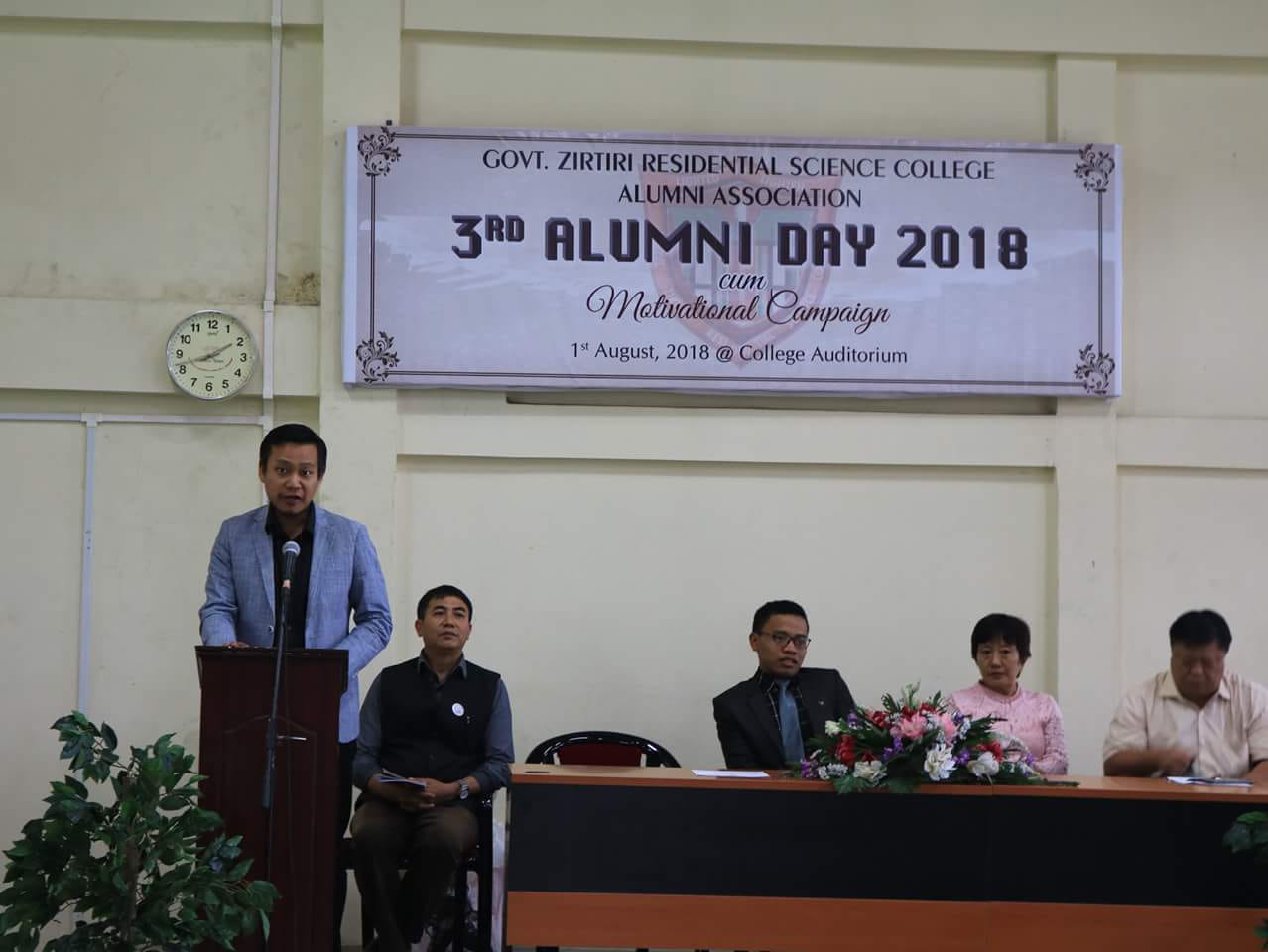 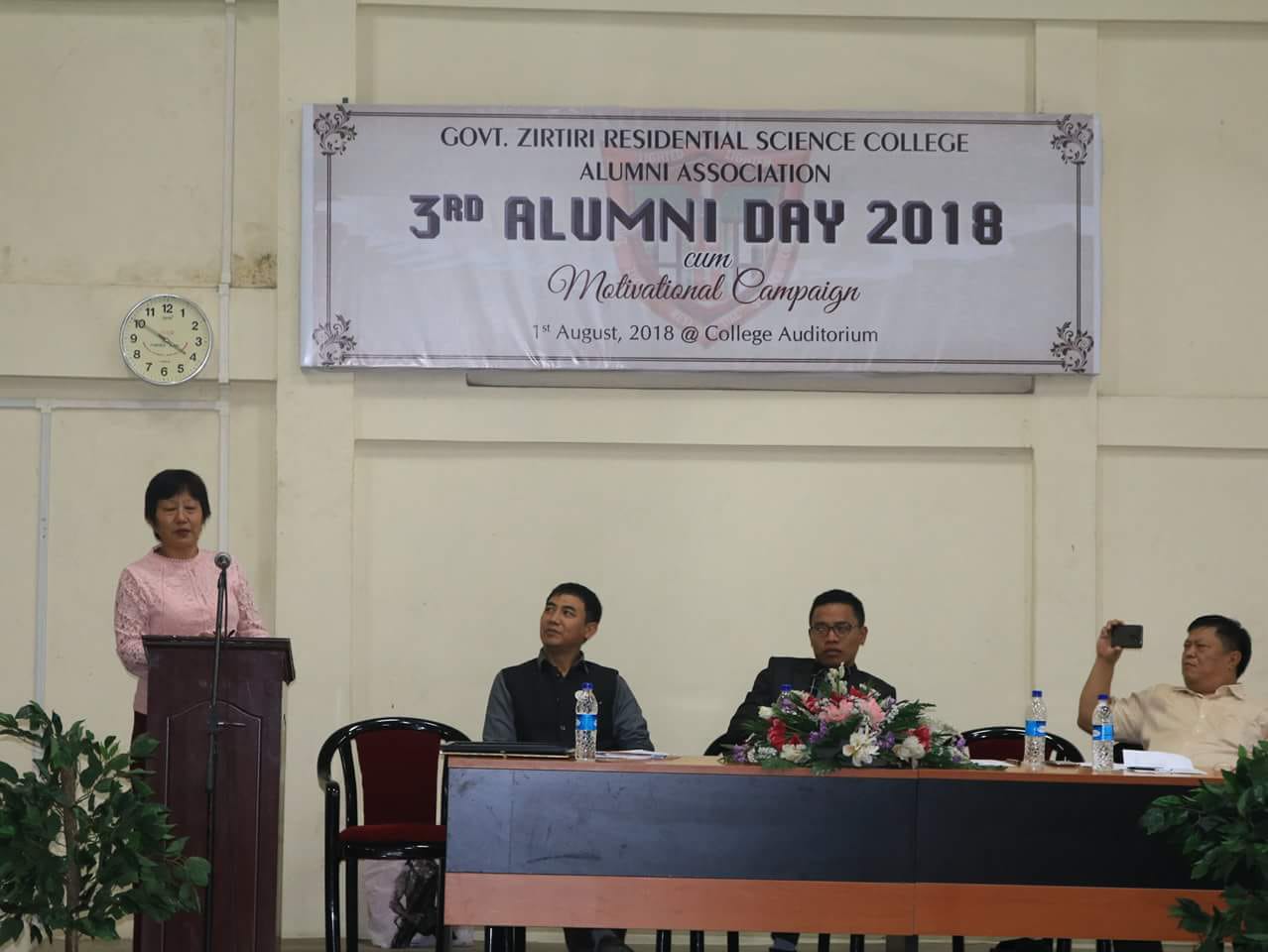 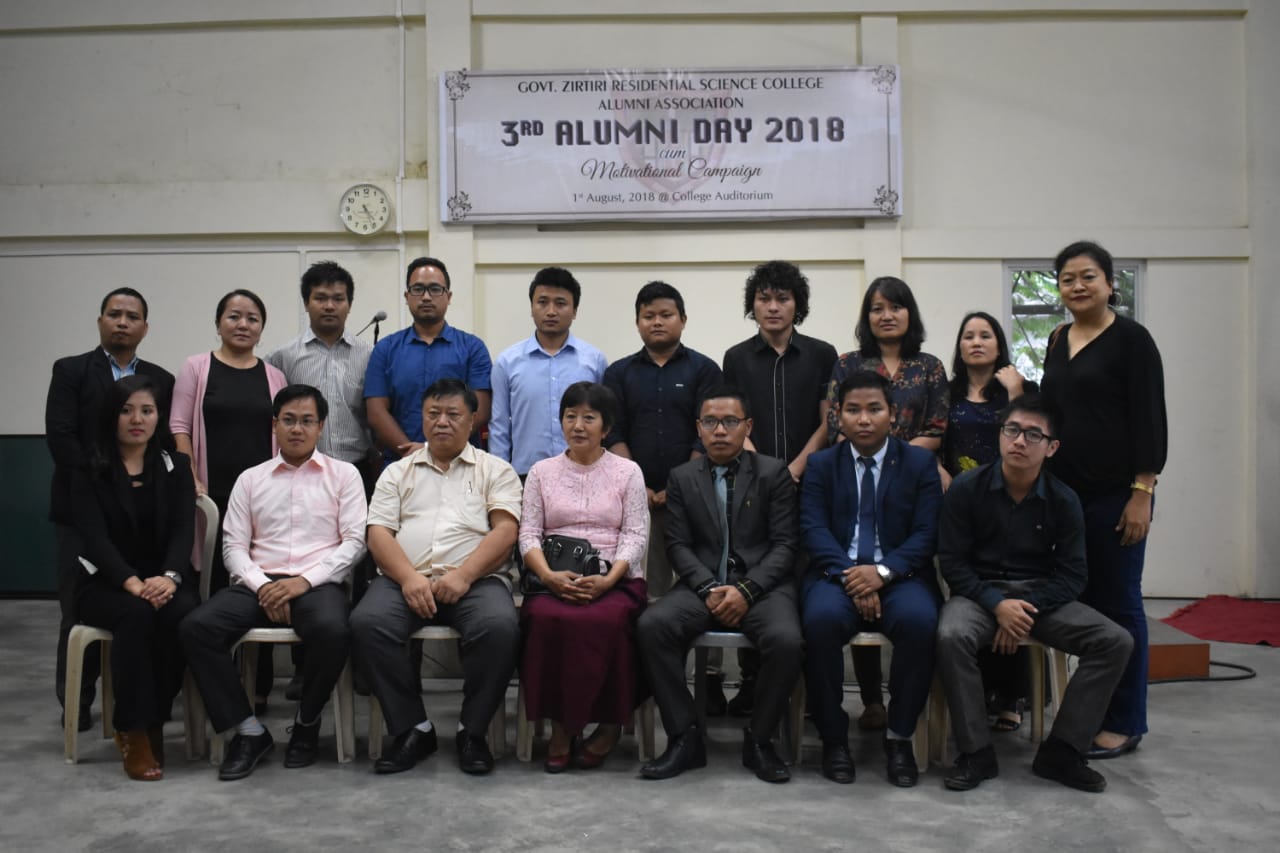 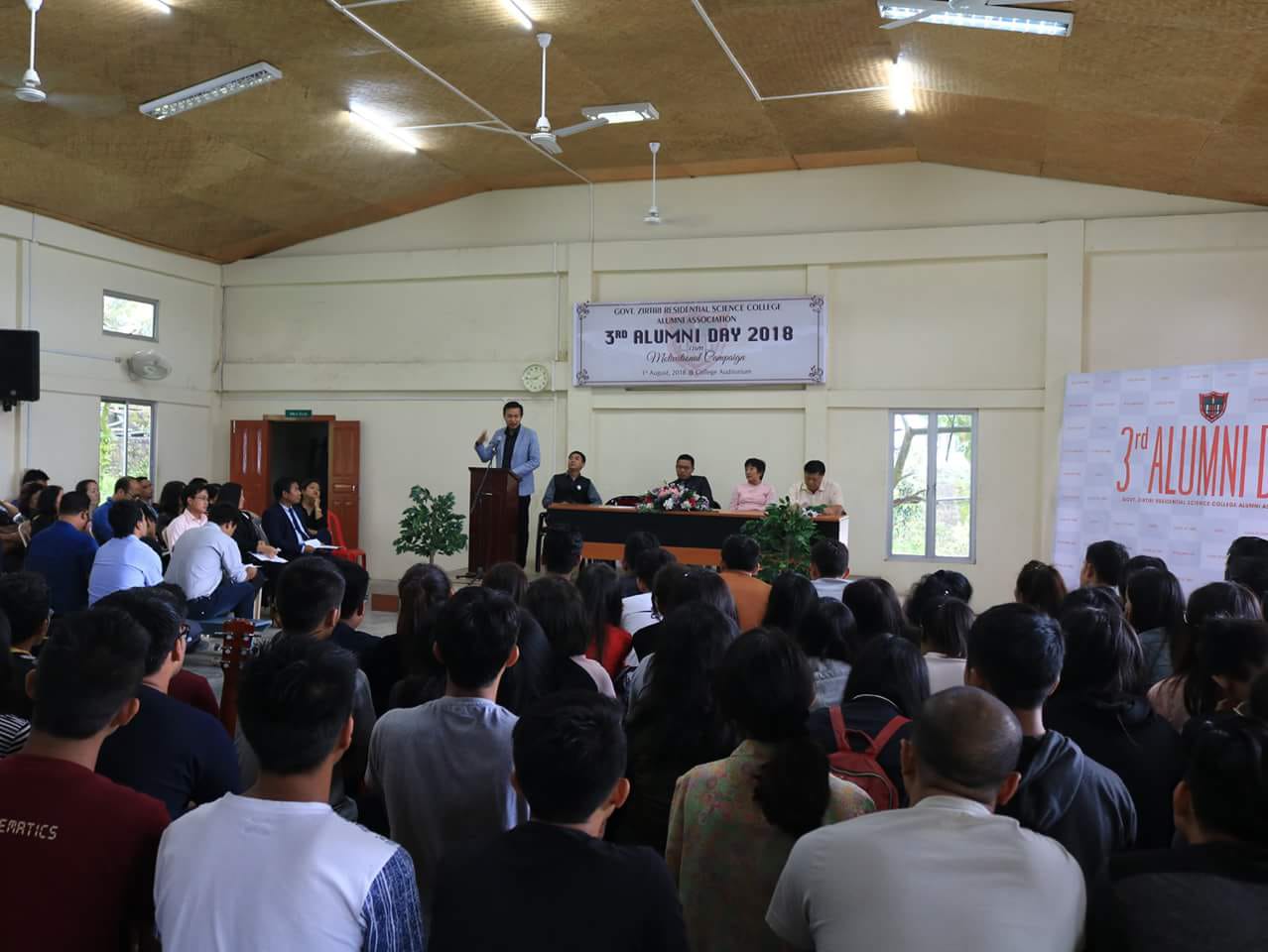 